ПОЛОЖЕНИЕ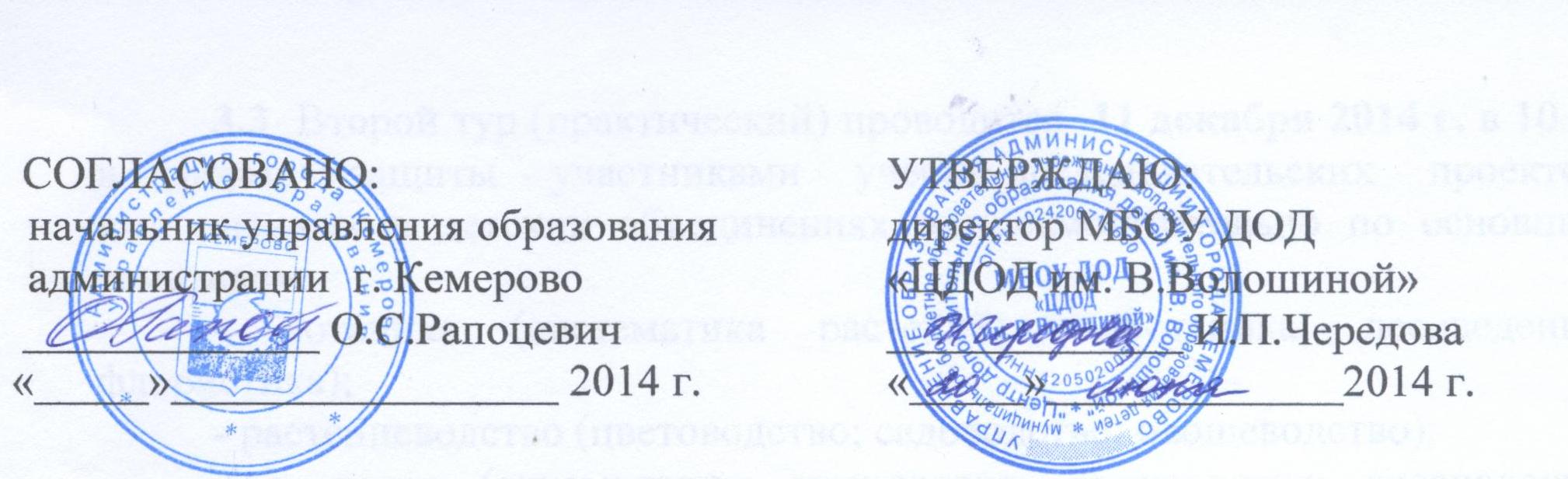 о проведении городской экологической  акции«Летопись добрых дел по сохранению природы»Общие положения1.1. Городская экологическая акция «Летопись добрых дел по сохранению природы»  (далее – Акция) является мероприятием, проводимым среди образовательных учреждений всех типов и видов города Кемерово.1.2. Акция проводится с целью формирования у школьников активной гражданской ответственности за экологическую обстановку своей «малой Родины».1.3.Основные задачи Акции:- воспитание у обучающихся ответственного отношения к природе родного города, края; -закрепление в процессе практической деятельности теоретических знаний, полученных на уроках по дисциплинам естественнонаучного цикла; -развитие у обучающихся коммуникативных навыков взаимодействия с жителями города при решении актуальных экологических проблем.II. Участники АкцииУчастниками Акции становятся команды школьников средней и старшей ступеней (11-17 лет), под руководством педагогов образовательных учреждений всех типов и видов города Кемерово.  III. Сроки проведения3.1.Акция проводится в период с 18 августа по 10 октября 2014 г.3.2.Анкеты-заявки и оформленные отчеты необходимо направлять до 17 октября 2014 г. по адресу: . Кемерово,  МБОУДОД «Центр дополнительного образования детей им. В.Волошиной», ул.Мичурина, 19, каб. .№ 11, тел. 58-10-96, Шведова Валерия Викторовна. Анкеты-заявки можно отправлять в электронном варианте на почтовый ящик valeriya-shvedova@rambler.ru.IV. Организация Акции4.1. Работу по организации и проведению Акции осуществляет  МБОУДОД «Центр дополнительного образования детей им. В.Волошиной»4.2. Работы оценивает  жюри,  в состав  которого входят специалисты в области экологии.4.3. Критерии оценки работ прилагаются (приложение 1).V. Порядок и условия  проведения Акции5.1. Для участия в Акции направляются анкета-заявка и отчетная работа (далее Отчет). Образец для заполнения прилагается (приложение 2).5.2. Акция проводится по следующим номинациям:- «Цвети, мой город!» В данной номинации принимаются материалы о трудовых десантах по озеленению социально значимых объектов: школьных дворов, детских площадок, городских кварталов (подъездов жилых домов) или природной зоны, техногенных ландшафтов. - «Бережём природу родного города»Принимаются материалы агитбригад школьников по уборке мусора в городских кварталах, мест отдыха горожан (двор, парк, пляж), расчистке родников или речных берегов.- «Экспедиция» Отчеты о проведенных природоохранных мероприятиях в условиях эколого-краеведческих экспедиций или походов по родному краю.- «Эколого-просветительская деятельность»  Принимаются материалы по пропаганде природоохранных идей (выступления экологических агитбригад, изготовление листовок и плакатов природоохранной тематики).VI. Требования к оформлению отчетов.6.1.Оформленный отчет в напечатанном виде предоставляется в ЦДОД им. В.Волошиной (приложение 3). 6.2 Отчёты, выполненные не в соответствии с требованиями данного положения приниматься не будут.  6.3 Отчёты не рецензируются и не возвращаются.VII. Подведение итогов и награждение победителей Акции7.1. Жюри осуществляет экспертную оценку отчётов, определяет лучшие из них.7.2. В каждой номинации Акции определяются команды-победители и две команды-призеры (занявшие II и III места).7.3. Команды-победители и команды-призеры по каждой номинации награждаются почетными грамотами Управления образования администрации г. Кемерово и памятными призами. 7.4. Проекты победителей городского этапа направляются на участие в областной акции  «Летопись добрых дел по сохранению природы».   Приложение 1                                    Критерии оценивания отчётовПриложение 2АНКЕТА-ЗАЯВКА на участие в городской экологической акции«Летопись добрых дел по сохранению природы»Приложение 3Требования к оформлению отчета:	1.  Структура работы (не менее 7стр.) предусматривает:Титульный лист, на котором указываются – (сверху вниз): название учреждения, название темы, фамилия и имя автора(-ов), класс, Ф.И.О. (полностью) и должность руководителя работы; город, год выполнения.1.2. Содержание с обозначением всех разделов и указанием страниц;1.3. Введение с постановкой проблемы, цели, задач, обоснованием темы, указанием места, продолжительности реализации проекта;  	1.4. Описание методов исследования проблемы и методик проведения работы, сбора и анализа материала;            1.5. Основная часть, в которой дается  описание действий по реализации задач;  1.6. Заключение, содержащее  конкретные результаты по реализации плана действий, с числовыми и фактическими данными,  обоснованием перспективы и практической значимости работы;1.7. Список использованных источников и литературы;1.8. Приложения (карты, схемы, графики, диаграммы, иллюстрации, фотографии и т.д.). 2. Все текстовые материалы должны быть набраны на компьютере, 12 кегль. Листы конкурсных материалов должны быть надежно скреплены степлером, в скоросшивателе и т.п., страницы пронумерованы. Формат текстового материала А-4.3. При выполнении работы необходимо делать сноски на использованную литературу и информационные источники, которые могут быть помещены как в тексте, так и в конце работы.4. Графики и диаграммы должны сопровождаться комментариями и цифровыми данными.5. Картографический материал должен быть четким, разборчивым и иметь заглавие, масштаб, легенду. Рис. 1 Образец оформления титульного листа работыКритерии Оценка в баллахОбоснование  существующей проблемы, актуальность10Постановка цели и задач, их соответствие актуальности проблемы5Наличие обоснованных, измеряемых и объективных, качественных и количественных результатов работы20Оригинальность подходов в решении, наличие самостоятельного    взгляда   авторов на решаемую проблему20Грамотность и логичность в последовательности реализации работы10Практическая значимость10Оформление отчета5Итого80Название работыОбразовательное учреждение, при котором выполнялась работаНазвание детского объединения Ф.И.О. участников (полностью) с указанием классаФ.И.О. руководителя, место работы, должность, телефон для контактаКонтактный телефон учреждения Номинация Городская экологическая акция«Летопись добрых дел по сохранению природы»номинация «Цвети, мой город»Благоустройство подъезда жилого дома комнатными растениямиВыполнил: Иванов Иван, 11 кл., МБОУ «СОШ №11»  т/о «Ручей» МБОУ «СОШ №11»Руководитель: Сидоров Илья Михайлович, учитель биологии МБОУ «СОШ №11»Кемерово,2013